ChaseDreamGMAT數學寂靜整理（原始稿）（2020/09/03起）
整理菌：qv0518
最新版本連結：https://forum.chasedream.com/thread-1371662-1-1.html2020/09/03起寂靜整理匯總【原始寂靜匯總】2020/09/03起原始寂靜匯總 by Cinderella灰
https://forum.chasedream.com/thread-1371653-1-1.html【數學】2020/09/03起數學(MATH)寂靜整理 by qv0518
https://forum.chasedream.com/thread-1371662-1-1.html【閱讀+邏輯】2020/09/03起閱讀(RC)+邏輯(CR)寂靜整理byESSENTIALS
https://forum.chasedream.com/thread-1371654-1-1.html【作文】2020/09/03起作文(AW)寂靜整理 by qv0518
https://forum.chasedream.com/thread-1371663-1-1.html重要技巧：文檔內搜索日期，比如“09/03”，查看全部當日更新，包括新增及之前題目補充；構築連結直通寂靜原帖。更新日誌：09/10	21:47，更新到41題，第18，19題補充，感謝Kinsey殺雞，Hhhfff，sammiz！09/09	21:27，更新到26題，感謝mesnow！09/09	21:05，更新到25題，第19題補充，感謝Chelsea2020，like0613！09/06	23:12，第3題補充，感謝xiaohhhhh，小小豆豆醬！09/05	13:02，更新到17題，感謝KokoCatt！09/03	22:58，更新到4題，感謝周白之白！09/03	換褲日（換褲時間統計）No.題目構築備註日期1PS：Profit=Revenue-cost，Profit Margin=Profit/Revenue，A公司去年Profit是4，profit margin=0.4，今年Profit增加10%，Cost減少10%，問profit margin增加百分之多少？周白之白09/032PS：|X|+|Y|=1 和X^2+Y^2=1 幾個交點？周白之白09/033PS：A總人數幾百萬，其中政府職員占多少，B總人數幾千萬，政府職員占多少，然後AB兩市政府職員差多少？（算大概）構築答案：好像答案是-2500000周白之白09/03【3-補充】PS：A 總人數幾百萬，其中政府職員占多少，B 總人數幾千萬，政府職員占多少，然後 AB 兩市政府職員差多少？（算大概）構築答案：好像答案是-2500000構築：這個我也考了，確認構築答案小小豆豆醬Q5009/064PS：把以下式子的所有3變成1/3，所有1/3變成3，那個式子結果最小？（式子記不清了）周白之白09/035題目說A單獨完成一個工作要X小時，AB一起做要Y小時。現在先AB一起做N小時，然後A跑了，B一個人接著做剩下的，做了五小時做完。讓用Y和N表示X？【補充】by KokoCattPS：A完成工作要x小時，A+B完成工作要Y小時，A和B同時工作了N小時候A跑了，B又單獨工作了5個小時才做完，讓用Y，N表示X？構築：遇到了之前放狗的同學說的那道效率題。。。同算了半天發現不在答案裡，最後亂選了一個。。。Doublezzz09/056PS：使a^(1/2) *b^(1/2) *c^(1/2)≤(1/2 a+1/2 b)*(1/2 c) 的條件，其中a b c都大於零KokoCatt09/057PS：有三個數(n-1)^2，n^2，(n+1)^ 2，問他們的和有可能是下面哪個數，給了五個數（什麼30000， 30001，30002，之類的）。依稀記得所有數的平方除以3要麼整除要麼餘1，三個連續得數必有一個是3的倍數，剩下兩個每個餘一，就選了除以三餘2的選項KokoCatt09/058DS：小紅和小明擺火柴，小紅original的圖案是用四根火柴擺了個正方形，然後每一個新的step是在那個正方形的右邊加3跟火柴變加一個正方形；小明一開始是用了7根火柴擺了三個三角形，like一個梯形連接兩個頂點和底的中點那樣，他的每一個新的step是在右邊加兩個火柴新加一個三角形。已知當小紅加了m個正方形和小明加了n個三角形之後他們就停下來了。求m？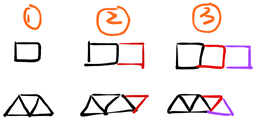 條件1：m=n條件2：小紅和小明用的火柴總數一樣構築答案：選了C兩個條件都要KokoCatt09/059DS：有個圓陰影了3/4的面積，剩下的那1/4連結了兩個點成了一個等腰直角三角形（AOC）A，C在圓上，like12點和三點的位置，好像是要求r？條件1：忘了，但是能算出來條件2：Arc AC 和線段AC的比例-->算不出來。。R剛好能約掉構築答案：選AKokoCatt09/0510PS：有一個數列裡有10個integer，前兩個數是奇數，從第三個數開始每個數都是前面的數的總和減1，問這是個數裡有多少個是奇數？構築答案：7個KokoCatt09/0511PS：有個公司給員工分辦公室，規則是一些辦公室可以沒人，一些辦公室可以不止一人（繞的不行），問把三個人分到兩個辦公室有多少種分法？構築答案：好像是9種KokoCatt09/0512DS：有個火箭launch，d=-at^2+bt+c, 其中d是火箭離地面的距離，t是launch後travel的時間，求c？條件1：是說在launch了2秒之後離地面 20feet （數字不確定，反正不能算出來）；條件2：是火箭launch的檯子離地面4ft。（剛開始我還想給個檯子高度幹什麼，後來反應過來t=0的時候d就是檯子高度，所以能算出來c=4）選了BKokoCatt09/0513PS：有個直角三角形ABC，高AD；AD=24，AC=30. 三角形ABD和三角形ADC相似。E好像是中點（不確定），求ED？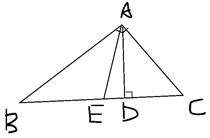 KokoCatt09/0514DS：有個group其中有15%的人做A這件事，有10%的人做B這件事，問兩件事都不做的人占百分之幾？條件1：做A的人中有2/3都做B；條件2：總數大於100人（好像是這個，不知道有沒有跟其他類似題記混）；構築答案：選了AKokoCatt09/0515PS：問10100101^ 2 - 10100100^ 2得出的數的每個digit的數字的和是多少？（真的想翻他白眼）構築答案：好像是7KokoCatt09/0516DS：有個set裡有十個連續的整數，問5在不在裡面？條件1：-3在裡面；條件2：4在裡面構築答案：選了E，都不能得出唯一解KokoCatt09/0517DS：有個什麼工作前八個小時的hourly pay是$12，超過8小時的部分hourly pay 增加了1/2 （他就非不直接告訴你是18。。），問星期二工作了幾小時？條件1：星期二比星期一多工作4小時多掙了48塊；條件2：星期三比星期二多工作了3小時多掙了48塊（還專門看了為啥週一週二週三混著來，發現沒啥影響。。又不要算具體答案。。翻白眼。。）構築答案：選了BKokoCatt09/0518DS：x/3是不是整數？條件1：x/多少是整數，多少忘了，反正不行條件2：x/81 是整數構築答案：我選了b小小豆豆醬Q5009/06【18-補充】DS：x/3是不是整數？條件1：72/X是整數條件2：81/x是整數構築答案：EKinsey殺雞Q5109/1019PS：A、B、C三個人每個人擲三次金、銀、銅硬幣，只有三人的硬幣都朝上的話才算是match，問A至少和B、C中一個人match的概率是多少？構築：這道題我算了一下，沒有我算出來的答案，而且我一向不擅長概率問題，就隨便猜了一個答案【補充】by 小小豆豆醬PS：考了一個那個硬幣的那個題，金銀銅三個硬幣那個，另外一個構築放了的，這是我的最後一題，選項有1/4，64/1  15/64，俺沒時間了選了15/64好像xiaohhhhhQ5009/06【19-補充】最後一道題扔硬幣，我覺得應該不是之前15/64，好像是說三個都朝上才算match。這道題我還是沒思路。Like061309/09【19-補充】PS：說有A B C三個人，每個人有gold, silver, bronze三枚硬幣，每個硬幣各投一次。只有當三枚硬幣都是同一面時才能說A matches B。那麼請問A matches B or both 的probability是多少？構築答案： 15/64構築思路：A要和B還有C中的任意一個match都是獨立事件，概率是可以相加的。P（AB）=（1/2）^3=1/8P(AC)=1/8要減去ABC都一樣的概率，因為加起來算了兩次。1/8*2-（1/2）^3*(1/2)^3=15/64Kinsey殺雞Q5109/1020PS：化簡出來問2^21在下面那個取值範圍以內？2^10=1024 約等於10^3,所以這個數大於10^6小小豆豆醬Q5009/0621有好幾個平行和角度問題Chelsea202009/0922PS：P點 (1,3) Q 點(3, 3)，然後問下面那個點跟這兩個equidistant？構築答案：選的（2，1）Chelsea202009/0923PS：問8^88/88^8 等於多少構築答案：我應該選了最後一個 8^80/11^8Chelsea202009/0924PS：X²+Y²=4xy，求(X+Y)/(X-Y)？這麼簡單一道題我當時卡了很久Like061309/0925DS：兩組數，第二組數比第一組數每個都多5，求第二組數的標準差？條件1：第一組的標準差。條件2：第二組的平均值構築答案：我覺得應該是E。Like061309/0926DS：大概是兩個圓Q、P，圓心座標分別為（-2，-2）（2，1），半徑分別是r、s，然後L是過圓心的直線，兩圓心距離為D，q、p是Q、P上的點且在L上，q、p之間的距離為D-(r+s)記為d，如何得到d<2？條件1：r>1，且s≥2條件2：忘記了構築答案：我記得選的A，其實很簡單，畫個圖，D等於5，p、q位置也應為距離關係確定mesnowQ5109/0927PS：五個蘋果一個爛蘋果，問拿兩次至少有一次爛蘋果的概率？Hhhfff09/1028PS：樂透彩票第一天回報1，第二天回報2，第三天4，指數增長到21天時報酬的範圍？構築答案：選E ＞1000000Kinsey殺雞Q5109/10【28-補充】PS：彩票獎金第一天1，第二天2，第三天4，求第21天是多少？構築答案：2^20那個sammiz09/1029PS：有一群人一共352個，已知六月過生日的人最多，求6月過生日的人數的最小值是多少？構築答案：31【我愛麥麥雞】感謝樓主我也有點不太明白這題所以題目中是說了6月是唯一的最大值嗎？如果不是的話那是不是可以有好幾個月同時為30，這樣30就是最小的最大值【Kinsey殺雞】題目裡面雖然沒有only，只有the greatest，但是，the greatest就是定指一個（你學SC應該能明白它沒有歧義的）否則題目會說one of the greatestGMAT不考中文的那種模棱兩可的表達方式的，英文本身沒有歧義，可能我中文轉述有問題。Kinsey殺雞Q5109/1030DS：不規則容器裝水的問題構築答案：選B（條件2：d=5.5）Kinsey殺雞Q5109/1031DS：一個jogger每小時速度為10km，一個walker每小時速度為*(忘了)，兩人同方向，jogger經過walker10分鐘後經過一個瀑布，問jogger比walker早幾分鐘經過瀑布？Kinsey殺雞Q5109/10【31-補充】PS：A, B兩人經過噴泉，A10分鐘後到，求B比A到晚多久到？構築答案：好像是15sammiz09/1032PS：一位麵包師傅在做p (pounds)的麵團時，需要加sugar substitution；每做r (pounds)的麵團，就會用到1 (pounds)的sugar；每做t (pounds)的sugar substitution，就會用到1 (pounds)的sugar，請問in terms of p, t, r，這位麵包師傅會用到幾(pounds)的sugar substitution?構築答案：我選pt/rKinsey殺雞Q5109/1033PS：WHICH OF THE FOLLOWING VALUES CORRESPOND TO(n+1)^2 + n^2 + (n-1)^2?構築答案：C--30002Kinsey殺雞Q5109/1034PS：Sn=1+2+3+...+n，問S（200）-S（100）構築答案：100*100+S（100）Kinsey殺雞Q5109/1035PS：直角坐標系裡一個長方形，頂點座標(0,0),(0,4),(6,0)，一個點落在裡面，問x+y<4的概率？構築答案：答案1/3Kinsey殺雞Q5109/1036PS：兩個數位之間的數位個數為GAP，例如3和5的gap是1，問1-3X中間質數GAP的平均數是多少？sammiz09/1037PS：東西爛掉的題目，一包有 100units，總成本$189，今天有 15%壞掉了，問每 unit 售價至少要多少才能賺到利潤$100？sammiz09/1038PS：6個數字，組成一個每個數位都不同的3位數，問有幾種？構築答案：6*5*4sammiz09/1039PS：有一個人有一筆投資，第一年虧了XXX（已知數），第二年漲了5%，兩年一共虧損XXXX（已知數），問本年是多少？構築答案：我沒算出來，已知的數有點兒大。演算法應該是sammiz09/1040PS：一塊圓柱體蛋糕，直徑XX（好像是30），高20，切9塊，其中一塊是圓柱體，高20，問這塊的半徑是多少？構築答案：好像是5。sammiz09/1041PS：直角坐標系中，給了四個點組成一個長方形，有一條線從原點出發，把這個長方形平分成兩塊面積一樣的形狀，問這條線的斜率是多少？構築思路：斜率經過長方形上兩個點的X座標已知，設Y座標，K=Y1/X1=Y2/X2，Y1+Y2=其中一條已知邊長，即可解出K。sammiz09/10